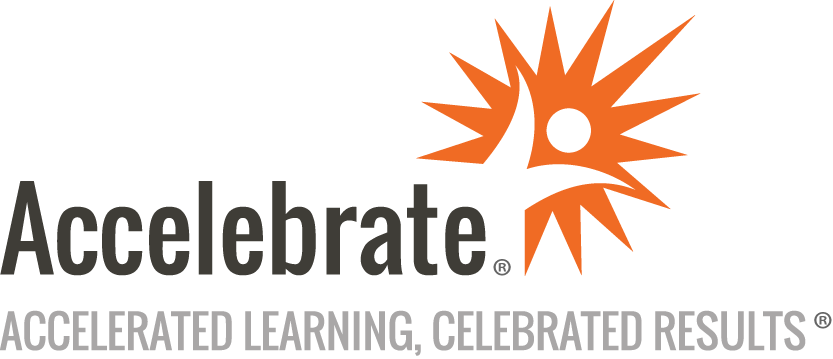 Introduction to RxJavaCourse Number: JAV-420
Duration: 2 daysOverviewRxJava is a library for composing asynchronous and event-based programs using observable sequences. This Introduction to RxJava training teaches attendees how to implement RxJava in their applications.PrerequisitesAll attendees must have basic knowledge of Java and functional interfaces.MaterialsAll RxJava training students receive comprehensive courseware.Software Needed on Each Student PCAn installation of JDK 11+ and your favorite IDE (IntelliJ preferred but not required)Maven 3.8.xObjectivesDevelop pipelines from Source to SinkTie in functional operators to perform duties while avoiding callback loopsUse operators to leverage parallelism and concurrencyUse hot and cold observables, backpressure, basic functional operators, and forkingUse schedulers to process information asynchronouslyIncorporate unit testingOutlineIntroduction What is it?Reactive StreamsFlow APIDifferences between 1.x and 2.xBasic Components ObservableSubscriberSubscriptionSubjectMultiple SubscribersInfinite StreamingMarble Diagrams Pipeline CreationjustintervalfromFuturefromIterablefromCallabledeferIntermediate Operators filtermapflatMapflatMapIterablecompose and TranformertakeWhileconcatMapzip and zipWithDebugging Operators doOnNextdoOnErroronErrorReturnonAfterTerminateCombination Operators startWithconcatambmergeswitchOnNextcombinecombineLatestwithLatestFromambReduction Operators collectreducescandistinctgroupByError Handling onErrorResumeNextonErrorReturnonErrorReturnItemonExceptionResumeNextMultithreading and Schedulers subscribeOnobserveOnHot vs. Cold Observable publishshareBackpressure FlowablethrottlethrottleWithTimeoutsampledebounceTestingPerformanceConclusion